International Student			University of Ballarat
ApplicationForm, Sydney					           Learn to succeed
CRICOS Provider Number 01266k (NSW)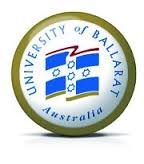 Please complete this form and attach certified copies of all document required. If these document are not provided, your application will be incomplete. Your application cannot be considered without full documentation being attached.
NB: All Applications for studies by research must be submitted directly to Research & Graduate Studies Office www.ballarat.edu.auPLEASE PRINT YOUR NAME AS IT APPLEARS IN YOUR PASSPORT. Please use BLOCK CAPITALS . Please use BLACK  OR BlUE pen.Title: __________________________________ (Mr, Miss, Mrs, Ms, etc.)		Male	Female Family Name:
(As Indicated on passport)Given Name:   Middle Name:Date of Birth:		            Day / Month / YearPostal Address:
(Street address for courier)		            Number / Street
		            Suburb / City		            Country				             PostcodeContact:
			            Mobile Phone Number:		             Facsimile		Residential Address:
(Should not be the same)		        			            Suburb / City			            Country				             Postcode	
Contact:				    Home Phone Number			Citizenship: ______________________________ Country of Birth: ______________________________	Are you a citizen of Australia or New Zealand or a Permanent Resident of Australia? Yes>Do not complete this form		No> Passport No: ________________________________  Email Address: _______________________